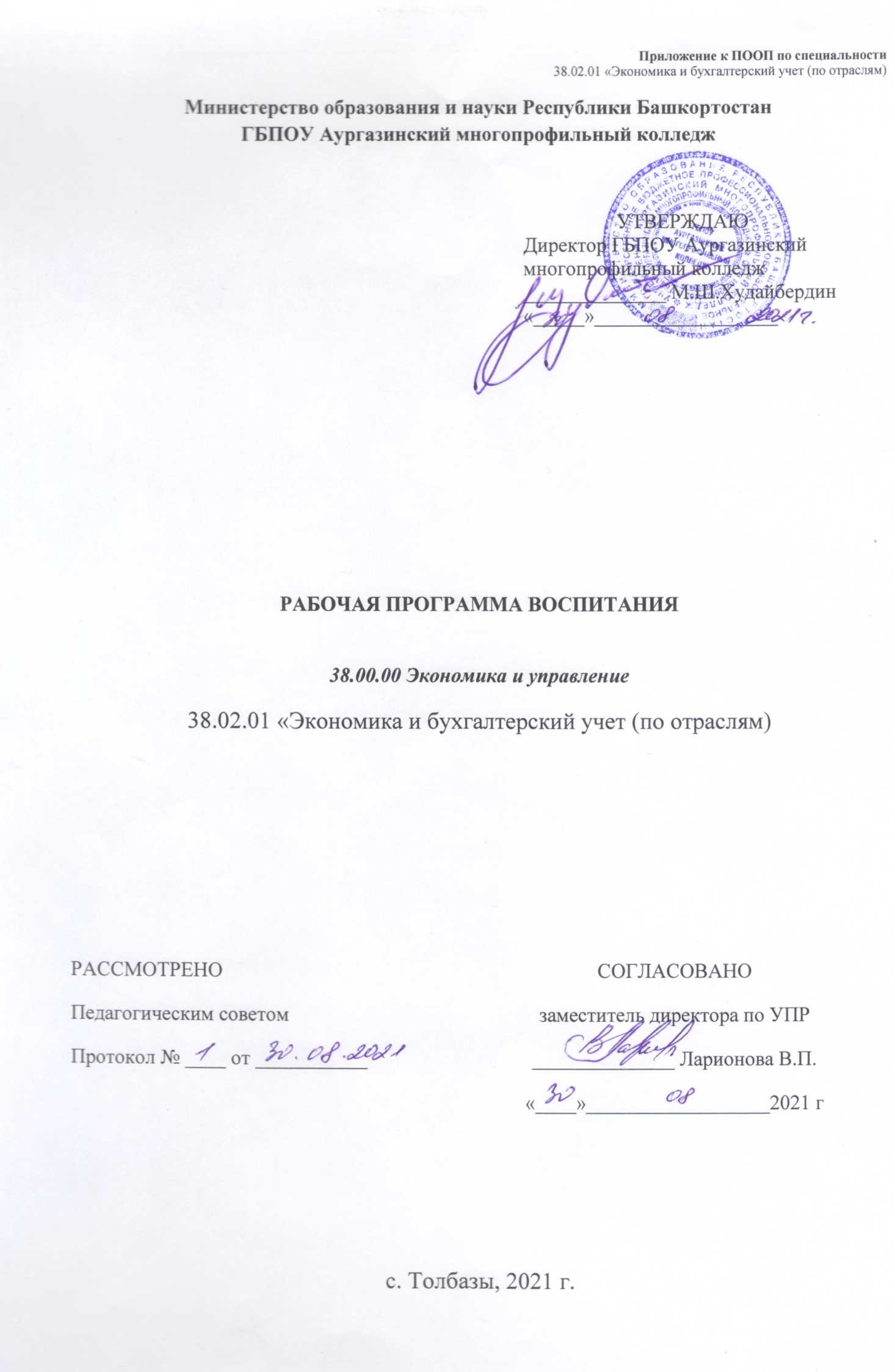 СОДЕРЖАНИЕРАЗДЕЛ 1. ПАСПОРТ РАБОЧЕЙ ПРОГРАММЫ ВОСПИТАНИЯРАЗДЕЛ 2. ОЦЕНКА ОСВОЕНИЯ ОБУЧАЮЩИМИСЯ ОСНОВНОЙ ОБРАЗОВАТЕЛЬНОЙ ПРОГРАММЫ В ЧАСТИ ДОСТИЖЕНИЯ ЛИЧНОСТНЫХ РЕЗУЛЬТАТОВРАЗДЕЛ 3. ТРЕБОВАНИЯ К РЕСУРСНОМУ ОБЕСПЕЧЕНИЮ ВОСПИТАТЕЛЬНОЙ РАБОТЫРАЗДЕЛ 4. КАЛЕНДАРНЫЙ ПЛАН ВОСПИТАТЕЛЬНОЙ РАБОТЫРабочая программа воспитания разработана на основе требований Федерального закона                    № 304-ФЗ от 31.07.2020 «О внесении изменений в Федеральный закон «Об образовании в Российской Федерации», с учетом Плана мероприятий по реализации в 2021-2025 годах «Стратегии развития воспитания в Российской Федерации на период до 2025 года», ФГОС СПО по специальности 38.02.01 Экономика и бухгалтерский учет (по отраслям), утвержденного приказом утвержденный Приказом Минобрнауки России от 05.02.2018г. (ред. от 17.12.2020г).Программа направлена на решение проблем гармоничного вхождения выпускников специальности 38.02.01 «Экономика и бухгалтерский учет (по отраслям)  в социальный мир и налаживания ответственных взаимоотношений с окружающими их людьми. Программа демонстрирует, каким образом преподаватели  и мастера п/о могут реализовать воспитательный потенциал их совместной с обучающимися деятельности. В центре Программы находится личностное развитие обучающихся в соответствии с ФГОС СПО, формирование у них системных знаний о будущей специальности, различных аспектах развития родного села, России и мира. Программа воспитания показывает систему работы с обучающимися в колледже. Эта система должна содержать такие эффективные формы и методы, которые позволяют создать условия для воспитания достойного гражданина современного общества. Развитие системы воспитательной работы является не только желанием педагогического коллектива, но и объективной необходимостью. Программа предусматривает организацию воспитательной работы по 4 основным направлениям: профессионально-личностное воспитание; гражданско-правовое и патриотическое воспитание; духовно-нравственное и культурно-эстетическое воспитание; воспитание здорового образа жизни и экологической культуры.В Программе сформулирована цель воспитания, представлены виды воспитательной деятельности, формы, методы работы, технологии взаимодействия, условия и особенности реализации. Одним из результатов реализации Программы должно стать приобщение обучающихся к российским традиционным духовным ценностям, правилам и нормам поведения в современном обществе. Программа призвана обеспечить достижение обучающимися личностных результатов, указанных в ФГОС СПО: - готовность к саморазвитию; - мотивация к познанию и обучению; - ценностные установки и социально-значимые качества личности; - активное участие в социально-значимой деятельности. Оценка результатов реализации Программы воспитания осуществляется по 2 направлениям: - наличие условий для воспитания обучающихся: формирование воспитательного пространства и развитие образовательной (воспитательной) среды; - эффективность проводимых мероприятий, направленных на профессионально-личностное развитие обучающихся, формирование квалифицированных специалистов, готовых к самостоятельной профессиональной деятельности в современном обществе.РАЗДЕЛ 1. ПАСПОРТ РАБОЧЕЙ ПРОГРАММЫ ВОСПИТАНИЯДанная программа воспитания разработана с учетом преемственности целей и задач Примерной программы воспитания для общеобразовательных организаций, одобренной решением Федерального учебно-методического объединения по общему образованию (утв. Протоколом заседания УМО по общему образованию Минпросвещения России № 2/20 от 02.06.2020 г.).Согласно Федеральному закону «Об образовании» от 29.12.2012 г. № 273-ФЗ (в ред. Федерального закона от 31.07.2020 г. № 304-ФЗ) «воспитание – деятельность, направленная на развитие личности, создание условий для самоопределения и социализации обучающихся на основе социокультурных, духовно-нравственных ценностей и принятых в российском обществе правил и норм поведения в интересах человека, семьи, общества и государства, формирование у обучающихся чувства патриотизма, гражданственности, уважения к памяти защитников Отечества и подвигам Героев Отечества, закону и правопорядку, человеку труда и старшему поколению, взаимного уважения, бережного отношения к культурному наследию и традициям многонационального народа Российской Федерации, природе и окружающей среде».При разработке формулировок личностных результатов учтены требования Закона в части формирования у обучающихся чувства патриотизма, гражданственности, уважения к памяти защитников Отечества и подвигам Героев Отечества, закону и правопорядку, человеку труда и старшему поколению, взаимного уважения, бережного отношения к культурному наследию и традициям многонационального народа Российской Федерации, природе и окружающей среде, бережного отношения к здоровью, эстетических чувств и уважения к ценностям семьи.Планируемые личностные результаты в ходе реализации образовательной программыРАЗДЕЛ 2. ОЦЕНКА ОСВОЕНИЯ ОБУЧАЮЩИМИСЯ ОСНОВНОЙ ОБРАЗОВАТЕЛЬНОЙ ПРОГРАММЫ В ЧАСТИ ДОСТИЖЕНИЯ ЛИЧНОСТНЫХ РЕЗУЛЬТАТОВОценка достижения обучающимися личностных результатов проводится в рамках контрольных и оценочных процедур, предусмотренных настоящей программой и осуществляется в двух направлениях:- наличие условий для воспитания обучающихся: формирование воспитательного пространства и развитие образовательной (воспитательной) среды;- эффективность проводимых мероприятий, направленных на профессионально-личностное развитие обучающихся, формирование квалифицированных специалистов, готовых к самостоятельной профессиональной деятельности в современном обществе.Показатели внутренней оценки качества условий, созданных для воспитания обучающихся, эффективности реализации рабочей программы воспитания и оценка результативности воспитательной работы отражены в таблице 1. Оценка результативности воспитательной работыТаблица 1. Оценка результативности воспитательной работыРАЗДЕЛ 3. ТРЕБОВАНИЯ К РЕСУРСНОМУ ОБЕСПЕЧЕНИЮ ВОСПИТАТЕЛЬНОЙ РАБОТЫРесурсное обеспечение воспитательной работы направлено на создание условий для осуществления воспитательной деятельности обучающихся, в том числе инвалидов и лиц с ОВЗ, в контексте реализации образовательной программы. 3.1.Нормативно-правовое обеспечение воспитательной работыСодержание нормативно-правового обеспечения как вида ресурсного обеспечения реализации рабочей программы воспитания включает:1. Рабочую программу воспитания ГБПОУ Аургазинский многопрофильный колледж и Календарный план воспитательной работы на учебный год.2. Рабочие программы воспитания и Календарные планы воспитательной работы (реализуемые как компонент ОПОП).3. Должностные обязанности организаторов воспитательной деятельности в системе воспитательной работы колледжа.4. Положение о Совете обучающихся колледжа, Положение о студенческом совете, план работы совета обучающихся и др.5. Локальные нормативные акты, регулирующие образовательный процесс в целом.6. Иные документы, регламентирующие воспитательную деятельность в колледже.3.2. Кадровое обеспечение воспитательной работыДля реализации рабочей программы воспитания колледж укомплектован квалифицированными специалистами. Управление воспитательной работой обеспечивается кадровым составом, включающим директора, который несет ответственность за организацию воспитательной работы в профессиональной образовательной организации, заместителя директора по УВР, непосредственно курирующего данное направление, педагогов-организаторов, социальных педагогов, специалистов психолого-педагогической службы, кураторов, преподавателей, мастеров производственного обучения. Функционал работников регламентируется требованиями профессиональных стандартов.3.3. Финансовое обеспечениеФинансирование Программы воспитания осуществляется за счет средств колледжа.Использование средств производится на основании смет расходов, составляемых заместителем директора по учебно-воспитательной работе, согласуемых с бухгалтерией и утверждаемых директором.Порядок, правила учета, отчетности и контроля за использованием финансовых средств определяются действующим законодательством, нормативно-правовыми актами финансового документооборота в колледже. Финансовое обеспечение как вид ресурсного обеспечения реализации Программы воспитания включает:1. Средства: на оплату работы штатных единиц, отвечающих за организацию воспитательной, культурно-досуговой, спортивно-оздоровительной, психолого-педагогической деятельности в колледже; на повышение квалификации и профессиональную переподготовку преподавателей/организаторов воспитательной работы и управленческих кадров по вопросам воспитания обучающихся.2. Финансирование мероприятий, включенных в Программы воспитательной деятельности и планы воспитательной работы Колледжа.3. Укрепление материально-технической базы Колледжа, необходимой для развития социокультурной воспитательной среды и проведения внеучебных воспитательных мероприятий.4. Материальное стимулирование преподавателей, сотрудников и обучающихся, активно участвующих во внеучебной воспитательной деятельности.5. Финансовая поддержка студенческих организаций Колледжа в проведении мероприятий социокультурной и воспитательной направленности.3.4. Информационное обеспечение воспитательной работыСодержание информационного обеспечения как вида ресурсного обеспечения реализации рабочей программы воспитания в колледже включает:- наличие на официальном сайте Колледжа содержательно наполненного раздела «Студенту» (воспитательная работа);- размещение локальных документов Колледжа по организации воспитательной деятельности в колледже, в том числе Рабочей программы воспитания и Календарного плана воспитательной работы на учебный год;- своевременное отражение мониторинга воспитательной деятельности (в рамках самообследования Колледжа);- информирование субъектов образовательных отношений о запланированных и прошедших мероприятиях и событиях воспитательной направленности; - наличие страниц в социальных сетях, отражающих воспитательную работу Колледжа, деятельности студенческих организаций.  3.5. Научно-методическое и учебно-методическое обеспечениеУчебно-методическое обеспечение как вид ресурсного обеспечения реализации рабочей программы воспитания в колледже включает:1. Рабочую Программу воспитания и Календарный план воспитательной работы Колледжа.2. Наличие учебно-методических и методических пособий и рекомендаций как условие реализации ОПОП.Учебно-методическое обеспечение воспитательного процесса должно соответствовать Требованиям к учебно-методическому обеспечению ОПОП.3.6. Материально-техническое обеспечение воспитательной работыИнфраструктура Колледжа, обеспечивающая реализацию Программы воспитания, включает в себя:- учебные аудитории,- кабинет инновационных технологий, - клуб «Юность» (оснащенный всем необходимым современным звуковым и световым оборудованием);- кабинет психологической помощи;- спортивный зал.Инфраструктура Колледжа и материально-техническое обеспечение воспитательной работы предусматривает возможность:- проведения культурно-массовых мероприятий, научно-образовательных мероприятий и конференций, тематических вечеров, фестивалей, выставок, конкурсов. собраний, концертов, организации театрализованных представлений, группового просмотра кино и видеоматериалов и др.;- систематических занятий спортом и творчеством, проведения физкультурно-спортивных и оздоровительных мероприятий;- обеспечение доступа к информационным ресурсам Интернета, учебной, научной и художественной литературе, медиаресурсам на электронных носителях.НазваниеСодержаниеНаименование программыРабочая программа воспитания по специальности 38.02.01 «Экономика и бухгалтерский учет (по отраслям) Основания для разработки 
программыНастоящая программа разработана на основе следующих нормативных правовых документов:Конституция Российской Федерации;Указ Президента Российской Федерации от 21.07.2020 г. № 474 
«О национальных целях развития Российской Федерации на период до 2030 года»;Федеральный закон от 31.07.2020 г. № 304-ФЗ «О внесении изменений 
в Федеральный закон «Об образовании в Российской Федерации» по вопросам воспитания обучающихся» (далее – ФЗ-304);распоряжение Правительства Российской Федерации от 12.11.2020 г.
№ 2945-р об утверждении Плана мероприятий по реализации 
в 2021–2025 годах Стратегии развития воспитания в Российской Федерации на период до 2025 года;Стратегия повышения финансовой грамотности в Российской Федерации на 2017-2023 годы (утверждена распоряжением правительства РФ 25.09.2017 г. №2039-р);Постановление Правительства Республики Башкортостан от 20 июня 2019 года № 363 «Об утверждении Плана мероприятий по реализации Стратегии социально-экономического развития Республики Башкортостан на период до 2030 года»ФГОС СПО по специальности 38.02.01 Экономика и бухгалтерский учет (по отраслям), утвержденного приказом утвержденный Приказом Минобрнауки России от 05.02.2018г. (ред. от 17.12.2020г). Профессиональный стандарт 08.002 «Бухгалтер» утвержден приказом Министерства труда и социальной защиты Российской Федерации от 21февраля 2019 года № 103н рег.номер 309 (зарегистрирован Министерством юстиции Российской Федерации 25 марта 2019 г., регистрационный N 54154)Профессиональный стандарт «08 Финансы и экономика» (утвержден приказом Министерства труда и социальной защиты Российской Федерации от 29 сентября 2014 г. N 667н "О реестре профессиональных стандартов (перечне видов профессиональной деятельности)" (зарегистрирован Министерством юстиции Российской Федерации 19 ноября 2014 г., регистрационный N 34779) с изменениями, внесенными приказом Министерства труда и социальной защиты Российской Федерации от 9 марта 2017 г. N 254н (зарегистрирован Министерством юстиции Российской Федерации 29 марта 2017 г., регистрационный N 46168).Устав ГБПОУ Аургазинский многопрофильный колледжЦель программыЦель рабочей программы воспитания – личностное развитие обучающихся и их социализация, проявляющиеся в развитии их позитивных отношений к общественным ценностям, приобретении опыта поведения и применения сформированных общих компетенций квалифицированных рабочих, служащих/ специалистов среднего звена на практикеСроки реализации программына базе среднего общего образования - 1 год 10 месяцев.Исполнители программыДиректор, заместитель директора по УВР, куратор, преподаватели, сотрудники учебной части, педагог-психолог, педагог-организатор, социальный педагог, члены Студенческого совета, представители родительского комитета, представители организаций работодателейЛичностные результаты реализации программы воспитания (дескрипторы)Код личностных результатов реализации программы воспитанияОсознающий себя гражданином и защитником великой страны.ЛР 1Проявляющий активную гражданскую позицию, демонстрирующий приверженность принципам честности, порядочности, открытости, экономически активный и участвующий в студенческом и территориальном самоуправлении, в том числе на условиях добровольчества, продуктивно взаимодействующий и участвующий в деятельности общественных организаций.ЛР 2Соблюдающий нормы правопорядка, следующий идеалам гражданского общества, обеспечения безопасности, прав и свобод граждан России. Лояльный к установкам и проявлениям представителей субкультур, отличающий их от групп с деструктивным и девиантным поведением. Демонстрирующий неприятие и предупреждающий социально опасное поведение окружающих.ЛР 3Проявляющий и демонстрирующий уважение к людям труда, осознающий ценность собственного труда. Стремящийся к формированию в сетевой среде личностно и профессионального конструктивного «цифрового следа».ЛР 4Демонстрирующий приверженность к родной культуре, исторической памяти на основе любви к Родине, родному народу, малой родине, принятию традиционных ценностей   многонационального народа России.ЛР 5Проявляющий уважение к людям старшего поколения и готовность к участию в социальной поддержке и волонтерских движениях.  ЛР 6Осознающий приоритетную ценность личности человека; уважающий собственную и чужую уникальность в различных ситуациях, во всех формах и видах деятельности. ЛР 7Проявляющий и демонстрирующий уважение к представителям различных этнокультурных, социальных, конфессиональных и иных групп. Сопричастный к сохранению, преумножению и трансляции культурных традиций и ценностей многонационального российского государства.ЛР 8Соблюдающий и пропагандирующий правила здорового и безопасного образа жизни, спорта; предупреждающий либо преодолевающий зависимости от алкоголя, табака, психоактивных веществ, азартных игр и т.д. Сохраняющий психологическую устойчивость в ситуативно сложных или стремительно меняющихся ситуациях.ЛР 9Заботящийся о защите окружающей среды, собственной и чужой безопасности, в том числе цифровой.ЛР 10Проявляющий уважение к эстетическим ценностям, обладающий основами эстетической культуры. ЛР 11Принимающий семейные ценности, готовый к созданию семьи и воспитанию детей; демонстрирующий неприятие насилия в семье, ухода от родительской ответственности, отказа от отношений со своими детьми и их финансового содержания.ЛР 12Личностные результатыреализации программы воспитания, 
определенные отраслевыми требованиями к деловым качествам личностиЛичностные результатыреализации программы воспитания, 
определенные отраслевыми требованиями к деловым качествам личностиОткрытый к текущим и перспективным изменениям в мире труда и профессийЛР 13Умение планировать и реализовывать собственное профессиональное и личностное развитиеЛР 14Готовый работать в коллективе и команде, эффективно взаимодействовать с коллегами, руководством, клиентами, эмоционально  устойчивый и обладающий аналитическим мышлениемЛР 15Личностные результатыреализации программы воспитания, 
определенные субъектом Российской ФедерацииЛичностные результатыреализации программы воспитания, 
определенные субъектом Российской ФедерацииЛР 16ЛР 17ЛР 18Личностные результатыреализации программы воспитания, определенные работодателямиЛичностные результатыреализации программы воспитания, определенные работодателямиГотовый соответствовать ожиданиям работодателей: проектно-мыслящий, эффективно взаимодействующий с членами команды и сотрудничающий с другими людьми, осознанно выполняющий профессиональные требования, ответственный, пунктуальный, дисциплинированный, трудолюбивый, критически мыслящий, нацеленный на достижение поставленных целей; демонстрирующий профессиональную жизнестойкость  ЛР 19Соблюдающий в своей профессиональной деятельности этические принципы: честности, независимости, противодействия коррупции и экстремизму, обладающий системным мышлением и умением принимать решение в условиях риска и неопределенностиЛР 20        Стимул к постоянному обучениюЛР 21Личностные результатыреализации программы воспитания, 
определенные субъектами образовательного процесса (при наличии)Личностные результатыреализации программы воспитания, 
определенные субъектами образовательного процесса (при наличии)Соблюдение этических норм общения при взаимодействии с обучающимися, преподавателями, мастерами и руководителями практики.ЛР 22Сохраняющий психологическую устойчивость в ситуативно сложных или стремительно меняющихся ситуациях.ЛР 23Способный ставить перед собой цели под возникающие жизненные задачи, подбирать способы решения и средства развития, в том числе с использованием цифровых средств; содействующий поддержанию престижа своей профессии и образовательной организации.ЛР 24Способный искать нужные источники информации и данные, воспринимать, анализировать, запоминать и передавать информацию с использованием цифровых средств; предупреждающий собственное и чужое деструктивное поведение в сетевом пространстве.ЛР 25Наименование профессионального модуля учебной дисциплины Код личностных результатов реализации программы воспитания ОГСЭ. 01 Основы философии ОГСЭ. 02 История ОГСЭ.03 Иностранный язык ОГСЭ. 04 Физическая культура ОГСЭ.05 Психология общенияЕН.01 Математика ЕН.02 Экологические основы природопользованияОПЦ.01 Экономика организацииОПЦ 02. Финансы, денежное обращение, кредитОПЦ 03. Налоги и налогообложениеОПЦ 04. Основы бухгалтерского учетаОПЦ 05. АудитОПЦ 06. Документационное обеспечение управленияОПЦ 07. Анализ финансово-хозяйственной деятельностиОПЦ 08. Основы финансовой грамотности и предпринимательской деятельностиОПЦ 09.Информационные технологии в профессиональной деятельности / Адаптивные информационные технологии в профессиональной деятельностиОПЦ 10 Безопасность жизнедеятельностиОПЦ 11. Основы статистикиПМ 01 Документирование хозяйственных операций и ведение бухгалтерского учета активов организацииПМ 02. Документирование хозяйственных операций и ведение бухгалтерского учета активов организацииПМ 03. Проведение расчетов с бюджетом и внебюджетными фондамиПМ 04. Составление и использование бухгалтерской отчетностиПМ 05. Выполнение работ по одной или нескольким профессиям рабочих, должностям служащихКритерии оценки личностных результатов обучающихсяКритерии оценки личностных результатов обучающихсяДемонстрация интереса к будущей профессииКO1Оценка собственного продвижения, личностного развитияКO2Положительная динамика в организации собственной учебной деятельности по результатам самооценки, самоанализа и коррекции ее результатовКO3Ответственность за результат учебной деятельности и подготовки к профессиональной деятельностиКO4Проявление высокопрофессиональной трудовой активностиКO5Участие в исследовательской и проектной работеКO6Участие в конкурсах профессионального мастерства, олимпиадах по профессии, викторинах, в предметных неделяхКO7Соблюдение этических норм общения при взаимодействии с обучающимися, преподавателями, мастерами и руководителями практикиКO8Конструктивное взаимодействие в учебном коллективеКO9Демонстрация навыков межличностного делового общения, социального имиджаКO10Готовность к общению и взаимодействию с людьми самого разного статуса, этнической, религиозной принадлежности и в многообразных обстоятельствахКO11Сформированность гражданской позиции; участие в волонтерском движенииКO12Проявление мировоззренческих установок на готовность молодых людей к работе на благо ОтечестваКO13Проявление правовой активности и навыков правомерного поведения, уважения к ЗаконуКO14Отсутствие фактов проявления идеологии терроризма и экстремизма среди обучающихсяКO15Отсутствие социальных конфликтов среди обучающихся, основанных на межнациональной, межрелигиозной почвеКO16Участие в реализации просветительских программ, поисковых, археологических, военно-исторических, краеведческих отрядах и молодежных объединенияхКO17Добровольческие инициативы по поддержки инвалидов и престарелых гражданКO18Проявление экологической культуры, бережного отношения к родной земле, природным богатствам России и мираКO19Демонстрация умений и навыков разумного природопользования, нетерпимого отношения к действиям, приносящим вред экологииКO20Демонстрация навыков здорового образа жизни и высокий уровень культуры здоровья обучающихсяКO21Проявление культуры потребления информации, умений и навыков пользования компьютерной техникой, навыков отбора и критического анализа информации, умения ориентироваться в информационном пространствеКO22Участие в конкурсах профессионального мастерства и в командных проектахКO23Проявление экономической и финансовой культуры, экономической грамотности, а также собственной адекватной позиции по отношению к социально-экономической действительностиКO24№п/пПоказатели качества и эффективности реализации программыЕдиницы измеренияЗначение показателя учебной группыЗначение показателя учебной группыЗначение показателя учебной группы№п/пПоказатели качества и эффективности реализации программыЕдиницы измеренияНа 1 курсНа 2 курсНа 3 курсРаздел 1. Показатели качества созданных условий для воспитания обучающихсяРаздел 1. Показатели качества созданных условий для воспитания обучающихсяРаздел 1. Показатели качества созданных условий для воспитания обучающихсяРаздел 1. Показатели качества созданных условий для воспитания обучающихсяРаздел 1. Показатели качества созданных условий для воспитания обучающихся1.1.Количество воспитательных мероприятий, проводимых на уровне республики, района, в которых участвовали обучающиеся учебной группыЕд.1.2.Количество воспитательных мероприятий, проводимых на уровне колледжа, в которых участвовали обучающиеся учебной группыЕд.1.3.Количество творческих объединений в колледже, в которых могут бесплатно заниматься обучающиесяЕд.1.4.Доля обучающихся, занимающихся в течение учебного года в творческих объединениях от общей численности обучающихся в учебной группе%1.5.Количество спортивных и физкультурно-оздоровительных секций и т.п. в колледже, в которых могут бесплатно заниматься обучающиесяЕд.1.6.Доля обучающихся, занимающихся в течение учебного года в спортивных секциях и т.п.  от общей численности обучающихся в учебной группе%1.7.Доля обучающихся, занимающихся в течение учебного года в спортивных секциях и т.п.  от общей численности обучающихся в учебной группе%1.8.Доля обучающихся, принявших  участие в анкетировании  по выявлению удовлетворенностью качеством обучения и условиями образовательного процесса,.  от общей численности обучающихся в учебной группе%1.9.Доля родителей (законных представителей) обучающихся, оценивших на  «хорошо» и «отлично» удовлетворенность условиями образовательного процесса, от общей численности родителей обучающихся в учебной группе%1.10.Доля обучающихся, участвовавших в добровольном  социально-психологическом тестировании  на раннее выявление немедицинского потребления наркотических средств и психотропных веществ, от общей численности обучающихся группы%2.Раздел 2. Показатели эффективности проведенных воспитательных мероприятий для профессионально-личностного развития обучающихсяРаздел 2. Показатели эффективности проведенных воспитательных мероприятий для профессионально-личностного развития обучающихсяРаздел 2. Показатели эффективности проведенных воспитательных мероприятий для профессионально-личностного развития обучающихсяРаздел 2. Показатели эффективности проведенных воспитательных мероприятий для профессионально-личностного развития обучающихсяРаздел 2. Показатели эффективности проведенных воспитательных мероприятий для профессионально-личностного развития обучающихся2.1.Доля обучающихся, не пропустивших ни одного учебного занятия по неуважительной причине  от общей численности обучающихся в учебной группе%2.2.Средний база освоения ППССЗ по итогам учебного года (по всем обучающимся  учебной группы по результатам промежуточной аттестации за зимнюю и летнюю сессии)1,0-5,0 балл2.3.Доля обучающихся, участвовавших в предметных олимпиадах  от общей численности обучающихся в учебной группе%2.4.Количество победителей, занявших 1,2 или 3 место в предметных олимпиадах, из обучающихся учебной группыЧел.2.5.Количество учащихся, выступивших с докладами на научно-практических конференциях, из числа обучающихся в учебной группеЧел.2.6Доля обучающихся, получающих именную стипендиях , правительственную стипендию, стипендию Губернатора Волгоградской области  от общей численности обучающихся в учебной группе%2.7.Доля обучающихся, получающих повышенную стипендию по результатам летней сессии  от общей численности обучающихся в учебной группе%2.8.Доля обучающихся, получающих получивших оценку «отлично» и положительный отзыв работодателя по преддипломной практике от общей численности обучающихся в учебной группе%2.9.Доля обучающихся, участвующих в региональном чемпионате WSR  от общей численности обучающихся в учебной группе%2.10.Доля обучающихся, получивших призовые места на чемпионатах WSR  от общей численности обучающихся в учебной группе%2.11.Доля обучающихся, сдавших ДЭ на положительную оценку (отлично, хорошо, удовлетворительно), от общей численности обучающихся в учебной группе%2.12.Доля обучающихся, сдавших ДЭ на «отлично», от общей численности обучающихся в учебной группе%2.13Количество обучающихся в учебной группе, получивших в ходе ГИА оценку «неудовлетворительно»Чел.